  SPRING GROVE AREA SCHOOL DISTRICT 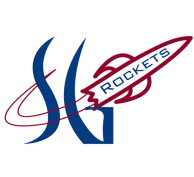 100 East College Ave., Spring Grove, PA  17362 (717) 225-4731 ext. 3024 or fax: (717) 225-6028 Attendance and transportation information must be completed for ALL students residing in the Spring Grove Area School District whether they are using the service or not.  The information provided below should be for the 2022-2023 school years. Attending School:  ____St. Joseph School_____________________________________ Student Name: __________________________________________________________ Address:  ______________________________________________________________  	         I request transportation for:  [  ] morning only                          [  ] afternoon only [  ] morning and afternoon          [  ] NO TRANSPORTATION. You MUST provide directions to your home.  Include road name, the closest intersecting road, approximate distance to the intersection and landmarks if applicable. ________________________________________________________________________ ________________________________________________________________________________________________________________________________________________ Home Phone #  _____________________________________________ Emergency # and/or Cell # ____________________________________ **Emergency contact person:  __________________________________ Grade:  __________      Age:  __________      Birth Date:  ___________________ Parent/Guardian with whom student resides:  ________________________________ [  ]      I am a resident of the Spring Grove Area School District.   Parent’s Signature:  ______________________________  Date  ___________________ Page 1 of 2, please see back for page 2  **Please call the Transportation Office when you do NOT need morning transportation!  Call - 225-4731 extension 3024. ****************************************************************** This is to certify that the above-named child is enrolled in your school. Principal or Designee’s Signature:   ____Mr. David Staub_______________ Starting Date:   ___8/23/2022___________________ If you have any questions, please contact Lori Stine, Transportation Coordinator at (717) 225-4731 ext. 3024 or e-mail @ stinel@sgasd.org 